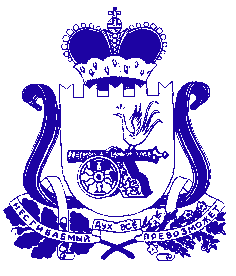 АДМИНИСТРАЦИЯ МУНИЦИПАЛЬНОГО ОБРАЗОВАНИЯ «КРАСНИНСКИЙ РАЙОН»  СМОЛЕНСКОЙ ОБЛАСТИП О С Т А Н О В Л Е Н И Епроектот           2021 № Об утверждении плана-графикареализации бюджетного процессав муниципальном образовании«Краснинский район» Смоленскойобласти на текущий 2021 годВ соответствии со статьей 6 Бюджетного кодекса Российской Федерации Администрация муниципального образования «Краснинский район» Смоленской области постановляет:1. Утвердить план-график реализации бюджетного процесса  в муниципальном образовании «Краснинский район» Смоленской области на текущий 2021 год.2. Настоящее постановление вступает в силу со дня подписания и подлежит размещению на официальном сайте муниципального образования «Краснинский район» Смоленской области в информационно-коммуникационной сети «Интернет».3. Контроль за исполнением настоящего постановления оставляю за собой.
Глава  муниципального образования«Краснинский район»                     Смоленской области                                                                      С.В. Архипенков 